Minutes												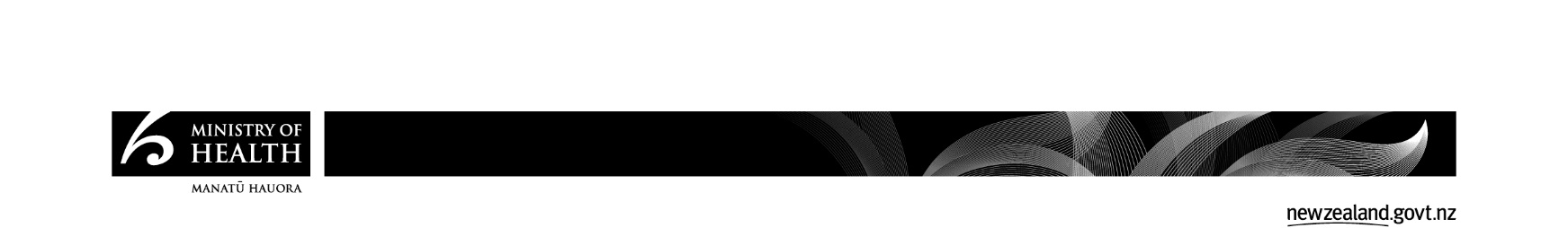 Standards Review Governance Group MeetingDate:19 November 2020Time:2.45pm - 3.20pmLocation:GN.9, Ministry of Health, 133 Molesworth Street, Wellington and ZoomChair:Clare Perry, Acting Deputy Director-General, Health System Improvement and Innovation, Ministry of HealthAttendees:Deputy Director-General, Disability, Ministry of Health
Senior Advisor, DHB Performance, Support and Infrastructure, Ministry of Health
Acting Manager, Mental Health and Addiction (on behalf of Group Manager, Mental Health and Addiction, Ministry of Health)
Te Apārangi: Māori Alliance Standards Review
Standards New Zealand, Ministry of Business Innovation & Employment 
Group Manager, Quality Assurance and Safety, Ministry of Health
Manager, Regulatory Assurance, Ministry of Health
Principal Advisor, HealthCERT, Ministry of Health
Senior Advisor, HealthCERT, Ministry of Health 
Project Manager, HealthCERT, Ministry of Health (minutes)Apologies:Māori Consumer representative
Chief Advisor, Nursing (on behalf of Chief Advisor, Pharmacy, Ministry of Health)
Deputy Director-General, Māori Health, Ministry of Health
Group Manager, Family and Community Health Policy Section, Ministry of Health
Disabled person representative, Enabling Good Lives approachItemNotesThe meeting opened at 2:45pm with a Karakia 1WelcomeThe Chair, Clare Perry, welcomed the Governance Group (the Group) to their sixth meeting, noting it was her first meeting with the Group as the Acting Deputy Director-General. 2Te Apārangi updateTe Apārangi reported progress to date with applying a Te Tiriti lens to the review. Three workstreams are now completed: Assessing Standard 1.4 Recognition of Māori Values and beliefs, prioritising Māori participation in working groups, and ensuring partnership decision making in the Standards New Zealand (SNZ) process. The Ministry of Health had recommended to SNZ that membership of the P8134 Standard Development Committee represent Māori, and for the Chair of the P8134 Committee to be Māori as well as a Lived Experience Advisor of mental health and addiction services (in recognition of He Ara Oranga). Recommendations were taken into consideration by SNZ and the P8134 Committee membership included a diverse range of skills and expertise, although the 50 percent recommendation was not met. The appointed membership was made up of 33 percent Māori, 33 percent Aotearoa New Zealand pakēha, and 33 percent people who had chosen to make Aotearoa New Zealand their home.The final workstream, refining Te Tiriti o Waitangi approach, remains ‘in progress’ which reflects Te Apārangi’s view that this workstream should remain active until the end of the Standards Review, as is it will need to be continually assessed. In particular, Te Apārangi noted they will be contributing to the implementation of the revised standard. With possible inclusion for End of Life Care regulation and advice on home and community support service sector engagement with regulation, should this be mandated. The Group thanked Te Apārangi for their high-quality work. The Group affirmed their support for Te Apārangi’s terms of reference to be extended for an additional year, with minor amendments to the key stakeholders.3Terms of Reference - ReviewThe amended Terms of Reference were reviewed and accepted by the Group. 4Actions of the previous meeting updateThere were no outstanding actions.5Project Update and Risk Register ReviewPhase 4: Standards New Zealand has commenced. Membership of P8134 Standard Development Committee confirmed by SNZ Board Executive signed off on the membership of the P8134 Standard Development Committee in April 2020. The P8134 Committee work programme was put on hold. The work programme recommenced on 2 June 2020, with all meetings held over twenty-three, four-hour zoom sessions.A Pacific Health Expert standard working group was established by the P8134 Committee to refresh the Pacific Health Standard, who took significant inspiration from the work completed on 1.1 Pae Ora.The P8134 Committee representative from the New Zealand Nurses Organisation College of Infection Prevention and Control (IPC) Nurses undertook significant work with IPC stakeholders to update the IPC and Antimicrobial stewardship (AMS) section of DZ 8134:2021. This was done with the specific intention to incorporate what was learned during the initial outbreaks of COVID-19 in New Zealand. 	Abortion sector solutions were incorporated into DZ 8134:2021. The delay caused by the COVID-19 Alert Level 4 Lockdown resulted in public consultation spanning the summer holiday period. Therefore, it was agreed to extend the period of consultation (minimum of 8 weeks) by an additional 2.5 weeks. Public consultation commenced on 2 November 2020 and will run through until 13 January 2021. 6Draft Amended Standards UpdateThe Abortion Legislation Act passed into law on 23 March 2020. While this work was led by the Ministry of Justice, the Ministry of Health provided information throughout the process and was a joint advisor (with Justice) to the Select Committee for the Abortion Legislation Bill.The passing of the Act decriminalised abortion services and shifted oversight responsibilities from the Ministry of Justice’s Abortion Supervisory Committee (ASC) to the Ministry of Health. Other changes impacted service provision, health practitioners, and allowed for self-referral and more. As a result of these changes, work is now underway to update the abortion service standards and integrate them with the Health and Disability Services Standards (HDSS). Prior to the passing of the Act, the ASC published a standards of care document for abortion services. In April this year, the Ministry of Health published a set of interim standards for abortion services to align with the new law and the current HDSS. These interim abortion standards were then reviewed and updated by a sector and stakeholder working group. The core purpose of this working group was to move the interim standards into the HDSS, as part of the larger HDSS review. Following the completion of this additional work, the Group agreed that the Document be approved and progressed to MBIE’s Standard Development Committee. Closing commentsThe Chair thanked the Group for their time. The meeting closed with a Karakia at 3:20pm.